            O B E C   Š A L O V     935 71 Šalov č. 16                              Informácia pre verejnosťOkresný úrad Nitra, odbor starostlivosti o životné prostredie v súlade s § 9 ods. 6 zákona č.24//2006 Z. z. o posudzovaní vplyvov na životné prostredie a o zmene a doplnení niektorých zákonov v znení neskorších predpisov (ďalej len „zákon“) zaslal ako dotknutej obci správu o hodnotení  strategického dokumentu, ktorým je územnoplánovacia dokumentácia a koncept „Územný plán regiónu Nitrianskeho kraja“ za účelom informovania verejnosti.Do správy o hodnotení a návrhu strategického dokumentu v celom rozsahu nahliadnuť a robiť z neho odpisy, výpisy alebo na vlastné náklady zhotoviť  fotokópie je možne v budove Obecného úradu v Šalove, v pracovných dňoch počas úradných hodín a na webovom sídle obce: www.salov.sk.Správa o hodnotení strategického dokumentu a  návrh strategického dokumentu bude sprístupnené najmenej po dobu 21 dní od jeho doručenia.Uvedené oznámenie o strategickom dokumente je zverejnené  na webovom sídle ministerstva: https://www.enviroportal.sk/sk/eia/detail/uzemny-plan-regionu-nitrianskeho-kraja-1Verejnosť môže doručiť svoje písomné stanovisko Okresnému úradu Nitra, odbor starostlivosti o životné prostredie, Štefánikova tr. 69, 949 01 Nitra, do 21 dní odo dňa, keď bolo oznámenie zverejnené.Konzultácie v zmysle § 63 zákona k uvedenému strategickému dokumentu a k návrhu strategického dokumentu „Územný plán regiónu Nitrianskeho kraja“ je možné vykonať počas celého procesu posudzovania na OÚ Nitra, odbor starostlivosti o životné prostredie, Štefánikova tr. 69, 949 01 Nitra, v pracovných dňoch počas úradných hodín.(termín konzultácie odporúčame dohodnúť vopred telefonicky alebo e-mailom).V Šalove, 13.01.2022	Mgr. Renáta Kassaiová	         starostka obceZverejnené:  13.01.2022Zvesené: 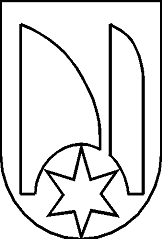 